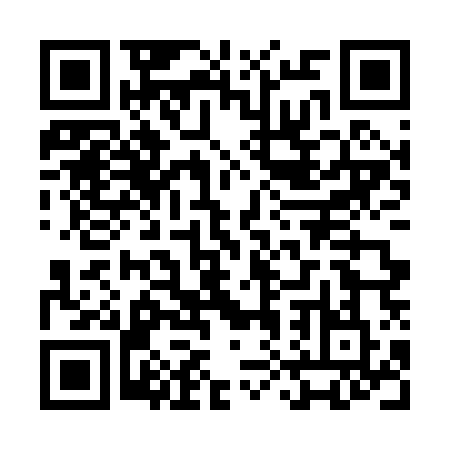 Ramadan times for Covered Wagon Court, New York, USAMon 11 Mar 2024 - Wed 10 Apr 2024High Latitude Method: Angle Based RulePrayer Calculation Method: Islamic Society of North AmericaAsar Calculation Method: ShafiPrayer times provided by https://www.salahtimes.comDateDayFajrSuhurSunriseDhuhrAsrIftarMaghribIsha11Mon5:565:567:141:054:226:586:588:1512Tue5:545:547:121:054:226:596:598:1713Wed5:525:527:101:054:237:007:008:1814Thu5:515:517:081:044:247:017:018:1915Fri5:495:497:071:044:247:027:028:2016Sat5:475:477:051:044:257:047:048:2217Sun5:455:457:031:044:267:057:058:2318Mon5:435:437:011:034:267:067:068:2419Tue5:415:417:001:034:277:077:078:2620Wed5:395:396:581:034:287:087:088:2721Thu5:385:386:561:024:287:107:108:2822Fri5:365:366:541:024:297:117:118:2923Sat5:345:346:521:024:297:127:128:3124Sun5:325:326:511:014:307:137:138:3225Mon5:305:306:491:014:307:147:148:3326Tue5:285:286:471:014:317:157:158:3527Wed5:265:266:451:014:327:177:178:3628Thu5:245:246:441:004:327:187:188:3729Fri5:225:226:421:004:337:197:198:3930Sat5:205:206:401:004:337:207:208:4031Sun5:185:186:3812:594:347:217:218:411Mon5:165:166:3712:594:347:227:228:432Tue5:145:146:3512:594:357:247:248:443Wed5:135:136:3312:594:357:257:258:454Thu5:115:116:3112:584:367:267:268:475Fri5:095:096:3012:584:367:277:278:486Sat5:075:076:2812:584:377:287:288:507Sun5:055:056:2612:574:377:297:298:518Mon5:035:036:2412:574:387:307:308:529Tue5:015:016:2312:574:387:327:328:5410Wed4:594:596:2112:574:387:337:338:55